МБОУ «Полдарская средняя СОШ», Вологодская область, Великоустюгский район, п. Полдарса, ул. Школьная, д.9Технологическая карта урока математики (УМК «Перспективная начальная школа»)в 3 классе на тему « Вычисление площади прямоугольника»Педагог: Живаева Татьяна АнатольевнаТип урока: открытие нового знанияЦель для учителя: организовать работу по открытию нового способа вычисления площади прямоугольника по формуле.Цель для обучающихся: формировать умение вычислять площадь прямоугольника по формуле.Задачи для учителя: 1. продолжать работу с единицами площади;                                      2. повторить известные способы нахождения площади прямоугольника;                                      3. открыть новый способ вычисления площади прямоугольника по формуле;                                      4. применить новый способ при решении задач;                                      5. учить оценивать свою деятельность.Задачи для обучающихся: учиться распознавать единицы площади;убедиться в возможности нахождения площади прямоугольника с помощью палетки, разбиением на см2;учиться вычислять площадь прямоугольника по формуле;оценить результат работы.Методы обучения: М.Н. Скаткин, И.Я. Лернер (частично-поисковый),Ю.К. Бабанский (беседа, методы самостоятельной работы под руководством преподавателя, практические упражнения, групповая работа)Оборудование и технические средства обучения: учебник для 3 класса «Математика» А.Л.Чекин, Р.Г.Чуракова, доска.Рабочие материалы для обучающихся: модели прямоугольников, рабочая тетрадь.Планируемый результат: умение вычислять площадь прямоугольника по формуле.Критерии оценки результата работы: 1. знание единиц площади;                                                                      2. умение вычислять площадь прямоугольника по формуле.Этапы урока (время)Деятельность учителяДеятельность учащихсяНомер слайдаОрганизационно- мотивационный  этап (эмоциональный настрой на работу)(1мин)Учитель обращает внимание детей на подготовку к уроку. Настраивает на работу.(Улыбнитесь друг другу, нашим гостям, мне, ведь «С маленькой удачи начинается большой успех!»Ученики проверяют свою готовность к уроку, располагают учебные вещи на партах. Слушают настрой на урок.Определение темы урока(4мин)- Мы сегодня будем снова раскрывать тайны математики.-Готовы? Начинаем урок.Откройте содержание учебника.-Какую тему мы изучали на прошлом уроке? Прочитайте.- Прочитайте тему сегодняшнего урока.-Знакома ли вам эта тема?- А как мы уже умеем вычислять площадь прямоугольника? -Нам надо выяснить, почему в содержании она выделена как новая тема? Обсудите в парах.Ответы детей:-Поупражняемся в использовании единиц площади.-Вычисление площади прямоугольника.-Да- с помощью палетки, разбиением на кв.см.(работа в парах)-значит наверное есть ещё другой способ вычисления площади прямоугольника.Слайд 1Целеполагание и постановка задач(планирование деятельности по достижению цели)(5мин)-Так какую цель вы поставите перед собой?(на слайде деформированный план урока: повторить              закрепить              оценить              узнать             -А как достичь цели?- С чего всегда начинаем работу на уроке?-Что необходимо повторить для достижения цели урока? (из темы урока)- Дальше, что будем делать?-Что нужно узнать?- 3 пунктом плана что будет?- И назовите последний пункт плана.Вот такие задачи нам нужно будет решить сегодня на уроке.-научиться находить площадь прямоугольника новым способом.-нужно спланировать свою работу ( составить план)- с повторения (на слайде появляется 1 пункт плана)(что такое площадь, прямоугольник, вспомнить известные приемы измерения площади, которые мы знаем)- должны что-то узнать (2п.)(новый способ вычисления площади прямоугольника)-закрепить новые знания.- нужно оценить свою работу.План (на слайде)Повторить-св-ва прямоугольника;- площадь фигуры;- ед.площади.       2. Узнать 	       3. Закрепить       4. ОценитьСлайд 2Слайд 3Слайд 3Слайд 3Слайд 3Слайд 3Актуализация знаний обучающихся(8мин)-Читаем 1п. планаДавайте вспомним, что уже знаем.-Что такое прямоугольник?-Какие св-ва прямоугольника вы знаете?- Что такое площадь?- Какие ед. площади вы знаете?Внимание, задание!У меня на слайде расположены величины, разбейте их на группы (работа  в  паре)Проблемная ситуация (раб. в парах)Раздаются модели прямоугольника4см на 8см и 5см на 6см.-Зрительно сравните площади.Площадь какого прямоугольника больше, какого меньше?-Как предлагаете найти площадь?-Итак, площадь 1 прямоугольника 32кв.см, 2- 30кв.см.-Оцените свою работу.На каком уровне вы оцениваете свои знания на этом этапе урока? (волшебная линейка)-повторить-прямоугольником называется такой четырехугольник, у которого все углы прямые.1) в 	    длины противоположных сторон равны;2) длины диагоналей 	     равны.-площадь-это плоскость (поверхность) фигуры, ограниченная линией.- кв.см, кв.мм, кв.м, кв.дм, кв.км1см,12кв.км,78м, 76мм,35кв.мм, 90кв.см, 34кв.м,35км,89дм,66кв.дм.-сравнивают, анализируют, приводят примеры.-сравнить на глаз не получается;- сравнить способом наложения тоже не получается.Выдвигают гипотезу о вычислении площади прямоугольника.- найти площадь палеткой-разбить прямоугольник на квадратные см, подсчитать их кол-во и сравнить площади.(выполнение работы, записать на прямоугольниках карандашом площадь )Слайд 4Слайд 5Слайд 6Слайд 7Проверка работы в паре – слайд 8Слайд 9Проверка работы в парах – слайд 10Открытие новых знаний(5мин)-Скажите, всегда ли удобны такие способы нахождения площади, как палетка и разбиение на кв.см.-Назовите примеры таких площадей.-Как найти их площадь?-Для выполнения задания потребуется много времени.-Читаем след. пункт плана- Что нам нужно узнать?Предлагаю найти способ, который позволил бы выполнить эту работу быстрее. Обратимся снова к нашим прямоугольникам, которые вы разбивали на кв.см. -Сосчитайте кол-во квадратов в первом ряду по длине.- А теперь сосчитайте кол-во таких рядов.Посовещайтесь в паре и подумайте, как найти площадь прямоугольника. Ваши предположения.Давайте проверим наше предположение.-Где можно узнать эту информацию?(учебник стр.93)-нет, фигуры м.б. большими и делить их на кв.см тяжело и долго.Доска, двери…Ответы детей-узнать(новый способ вычисления площади прямоугольника)Ответы детейв учебникечит. дети(гиперссылка на слайд 3)Слайд 11Первичное закрепление(19 мин)-Такая проблема возникла  не только у нас, но и у нашего друга Миши. Вот как ему объяснила Маша. Давайте прочитаем их диалог (№276)-Раб. в тет. зад. из учебника с.93 №277-Что надо знать для вычисления площади по формуле?-Составим алгоритм вычисления площади, он нам пригодится на уроке.-Чит. 3 пункт плана.Коллективная работа №277ФИЗМИНУТКАСамостоятельная работаНа партах прямоугольники (вычислить площадь прямоугольника новым способом по формуле, пользуясь алгоритмом)-У кого прогностическая оценка совпала с конечной?ФИЗМИНУТКАГрупповая работа (№279)чит. вывод в учебникезаписывают формулу в тет.ДлинаШиринаУмножаем длину на ширинузакрепитьпрогностическое оценивание,выполнение работы в тет. (взаимопроверка в парах, сравнение с эталоном, оценивание после выполнения работы)-ответы детей-работа в группахСлайд 12Слайд 13(гиперссылка на слайд 3)Слайд 14Проверка – слайд 15Слайд 16Слайд 17Слайд 18Слайд 19Рефлексивно-оценочный(2мин)-Читаем след. пункт плана-Какую цель мы ставили в начале урока?-Достигли мы с вами поставленной цели?- Как вы можете оценить свою работу-оценить-научиться находить площадь прямоугольника новым способом-да, мы достигли цели.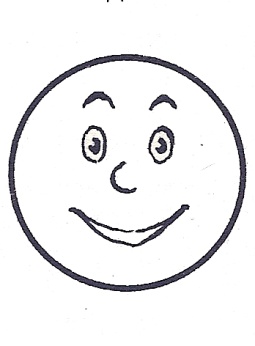 Вы считаете, что урок прошёл для вас плодотворно, с пользой. Вы научились и можете помочь другим.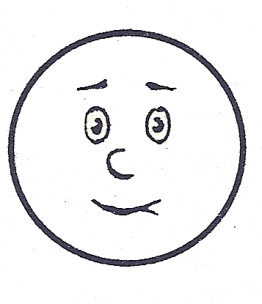 Вы считаете, что научились находить площадь прямоугольника, но вам ещё нужна помощь.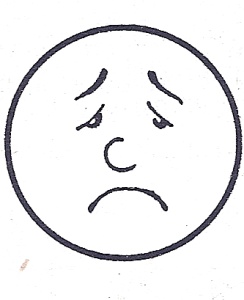 Вы считаете, что было трудно на уроке.(гиперссылка на слайд 3)Cлайд 20Домашнее задание(1 мин)Произвести необходимые измерения и вычислить площадь учебника, стола, пола.Запись в дневникСлайд 21Слайд 22